ENHANCED ABATTOIR SURVEILLANCE PROGRAMDog bitesDog bites are detected on inspection at the processor when wounds to the skin, resembling bite marks are found. Damage and bruising to underlying tissue is also present and unless fresh, wounds may also be infected. Bite wounds are most commonly found on the back legs.Condition summary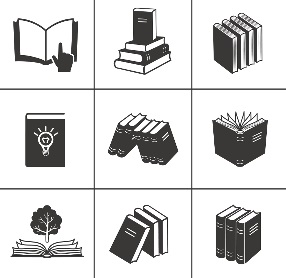 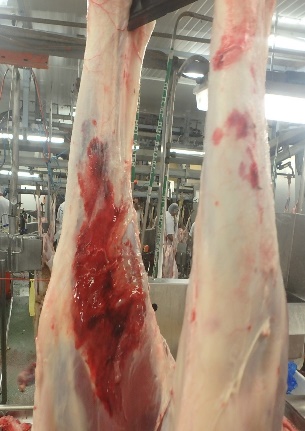 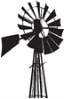 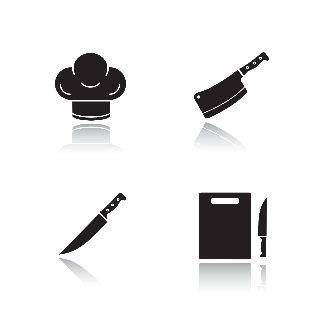 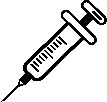 What might be seen on farm?Dog bites and attacks on farm may result in direct death from trauma or deaths due to fly strike and secondary infections. Reduced growth rates may result from sheep being sore from trauma and less able to graze effectively or if wounds become infected.How do I prevent dog bites?Farm dog management.Reduce reliance on dogs where possible.Dingo and wild dog control.Some handy tips include:Muzzle biting dogs or all dogs to ensure that sly biters are muzzled. This should include dogs that belong to contractors or transporters.Improve dog training and management as necessary.Do not allow farm dogs to wander and attack in packs. Restrain dogs when they are not muzzled and not working especially at night or when unsupervised.Reduce reliance on dogs through good yard design which encourages easy movement of sheep and employ low stress stock handling practices.What can I do if there are dingoes or wild dogs involved?If it is suspected dog bites are a result of dingoes or wild dogs see: pir.sa.gov.au/wilddogs or contact the State Wild Dog Coordinator at PIRSA on (08) 8429 2398.For the Landscape Board (formerly NRM region) contact for your region and information on dingo control in your area including access to baits see details at: statewide.landscape.sa.gov.au/